保健事業としての育児支援●育児に役立つ育児全書の提供第一子を迎えられたご家庭に、育児全書をお贈りします。「育児書申込書」にてお申し込みください。●外部の専門機関による電話健康相談・こころの相談「どうしよう？こんな時誰かに相談できたら･･･」加入者の皆さんの相談窓口としてご利用いただけるよう外部の専門機関（からだ：保健同人社、こころ：Eパートナー）に委託して開設しています。プライバシーは守られますので、お気軽にご利用ください。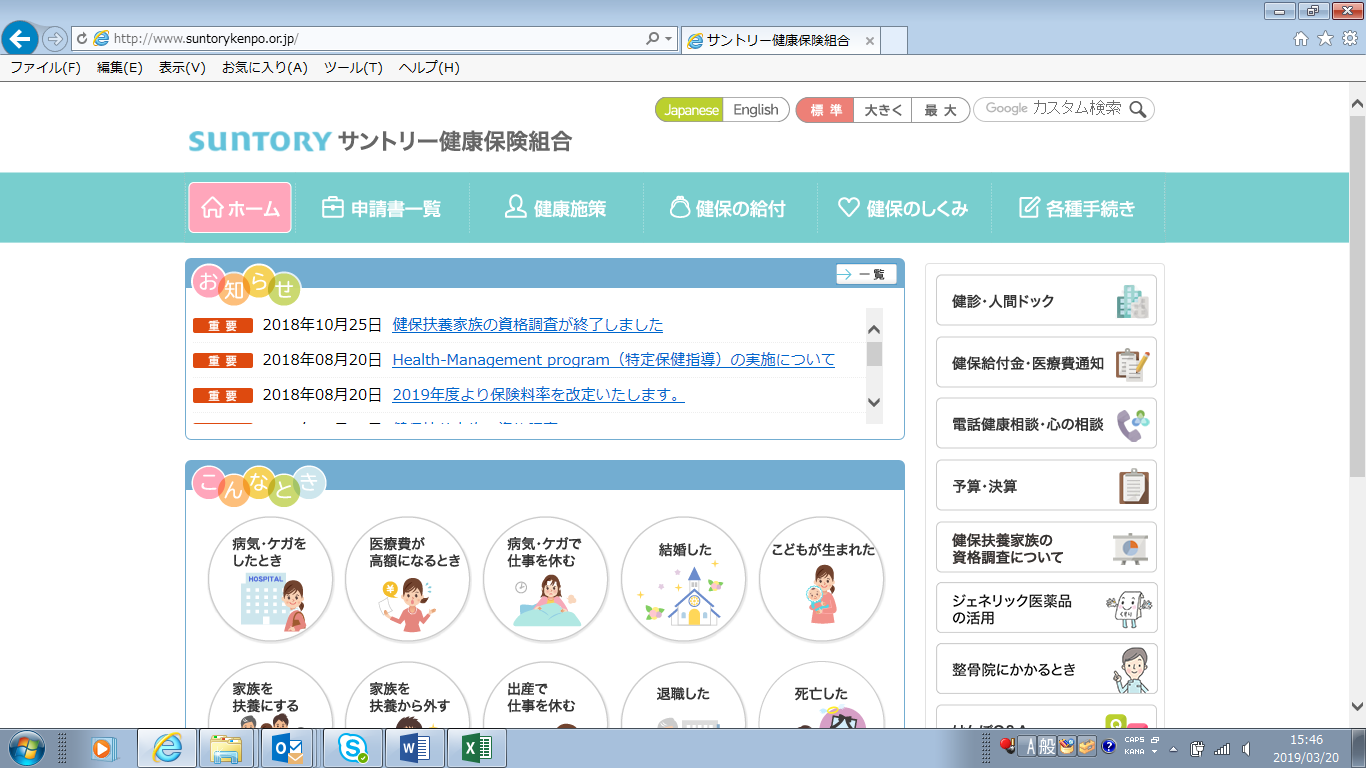 （2022.3月更新）サントリー健康保険組合育児書申込書＊＊＊夫婦ともにサントリー健保の被保険者（従業員本人）の場合は、どちらかお一人がお申し込みください。＊＊＊申込日：　　　　　　　　年　　　　　　月　　　　　　日サントリー健康保険組合　御中　　　 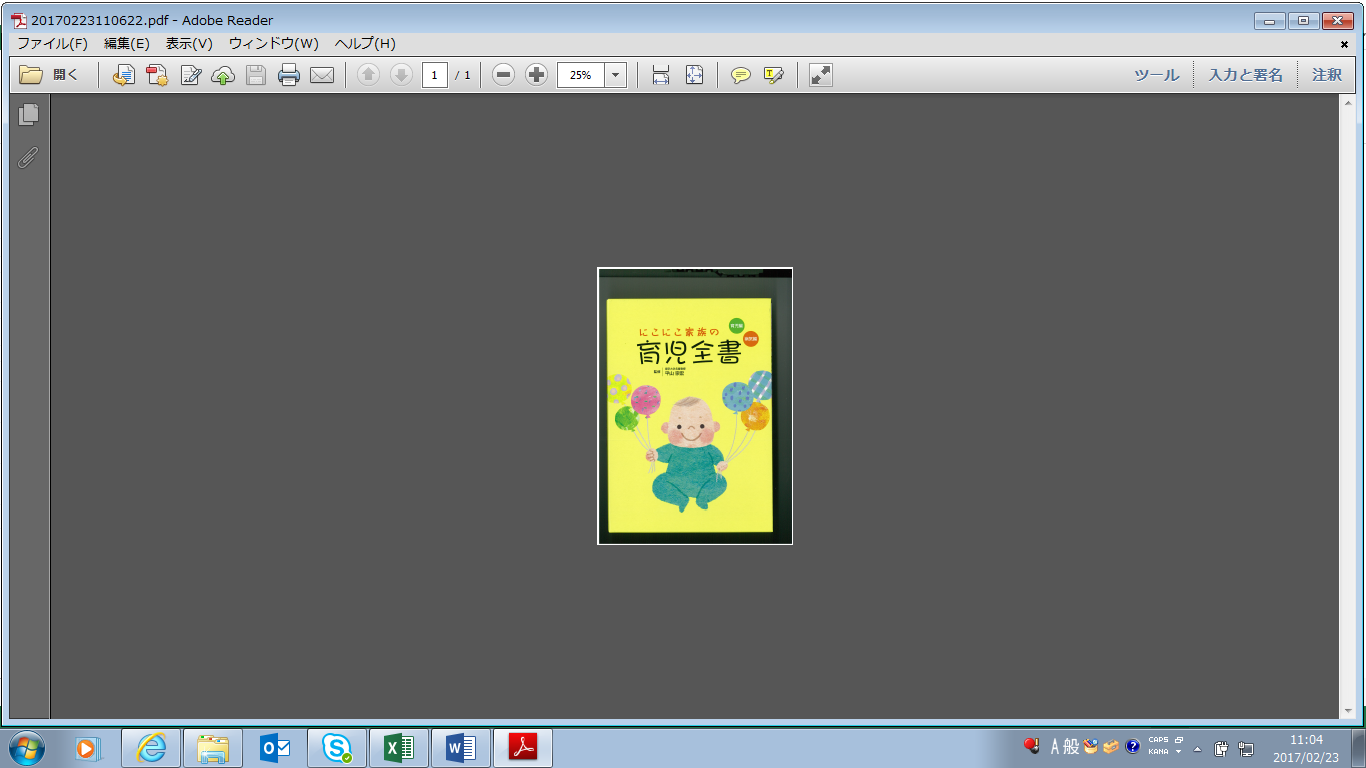 （2022.3月更新）サントリー健康保険組合保険証の記 　号保険証の
番　 号部 署 名被保険者氏    名フリガナ　フリガナ　フリガナ　お子様の
出 生 日　　　 年 　　　月　　　 日 ＊↑出産予定日の場合✔ ☐被保険者氏    名お子様の
出 生 日　　　 年 　　　月　　　 日 ＊↑出産予定日の場合✔ ☐送 付 先住　  所※○で囲んでください　→　　　自宅　　　　その他（　　　　　　　　　　　　　　　　　　　　　　　　　　　　　　　　　　　　）〒 　　　　　－　　　　　※○で囲んでください　→　　　自宅　　　　その他（　　　　　　　　　　　　　　　　　　　　　　　　　　　　　　　　　　　　）〒 　　　　　－　　　　　※○で囲んでください　→　　　自宅　　　　その他（　　　　　　　　　　　　　　　　　　　　　　　　　　　　　　　　　　　　）〒 　　　　　－　　　　　※○で囲んでください　→　　　自宅　　　　その他（　　　　　　　　　　　　　　　　　　　　　　　　　　　　　　　　　　　　）〒 　　　　　－　　　　　※○で囲んでください　→　　　自宅　　　　その他（　　　　　　　　　　　　　　　　　　　　　　　　　　　　　　　　　　　　）〒 　　　　　－　　　　　以下は、配偶者がサントリー健保被保険者(従業員本人)の場合は記入してください。以下は、配偶者がサントリー健保被保険者(従業員本人)の場合は記入してください。以下は、配偶者がサントリー健保被保険者(従業員本人)の場合は記入してください。以下は、配偶者がサントリー健保被保険者(従業員本人)の場合は記入してください。以下は、配偶者がサントリー健保被保険者(従業員本人)の場合は記入してください。以下は、配偶者がサントリー健保被保険者(従業員本人)の場合は記入してください。保険証の番号氏名